Конспект НОД в средней группе.Тема: «Помнить обязан любой пешеход».Разработал: воспитатель I категории Глибошина Елена Александровна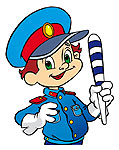 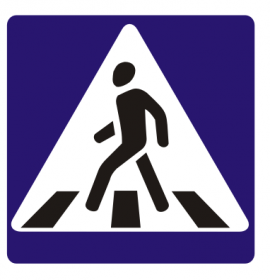 Тема: «Помнить обязан любой пешеход».Цели:Уточнять знания дошкольников о понятиях «улица», «тротуар», «проезжая часть», Познакомить дошкольником с дорожным знаком «Пешеходный переход»;Закреплять знания детей о функциях светофораСистематизировать знания о правилах перехода через проезжую частьВоспитывать осознанное отношение к соблюдению правил дорожного движения.Средства. Мультимедийное оборудование,карточки с изображением светофора, цветные карандаши.Содержание НОДДети стоят в кругу.На двух колёсах я качу,(идут по кругу друг за другом)Двумя педалями верчу,(идут, высоко поднимая колени)За руль держусь, гляжу вперёд,(руки перед собой, держат «руль»)Я знаю скоро поворот.(поворачиваются и идут в другую сторону).Воспитатель: Мы приехали к месту стоянки. Остановились.(Дети садятся на стулья)1 слайд.Воспитатель: А теперь посмотрите, что вы видите на экране? (Ответы детей)Воспитатель: На улицах очень много машин, взрослые идут, кто на работу, а кто и ведёт детей в детский сад, грузовые машины везут продукты в магазины. Изображено движение автотранспорта и пешеходов. Как же сделать это движение безопасным?(Ответы детей)Воспитатель: Для безопасности движения транспорта и пешеходов созданы специальные условия и правила, которые нужно обязательно выполнять. Каждый человек должен знать, где и как можно переходить улицу.2 слайдВоспитатель: Что вы видите сейчас?(Ответы детей)Воспитатель.-Правильно, улицу. Улицей называется часть города, отведённая для движения транспорта и пешеходов. На ней есть проезжая и пешеходная часть. Как вы думаете, что такое проезжая часть и для кого она предназначена?(Ответы детей)3 слайд.Воспитатель:Правильно, проезжая часть предназначена  для проезда транспорта. А для кого предназначены тротуары?(Ответы детей)4 слайд.Воспитатель.-Тротуар предназначен для пешеходов. Как необходимо передвигаться по тротуару?(Ответы детей: придерживаясь правой стороны, чтобы не мешать встречным пешеходам)Воспитатель:- Запомните это правило:Все будьте правилу верны:Держитесь правой стороны!Воспитатель:-Где можно переходить улицу?(Ответы детей: улицу переходят, там, где есть пешеходный переход)6 слайд.Воспитатель.-Да, улицу переходят там, где есть пешеходный переход и установлен знак, обозначающий «Пешеходный переход».Воспитатель:Что изображено на дорожном знаке «Пешеходный переход»?(Ответы детей)Воспитатель.-Как вы думаете, для чего предназначена эта полосатая дорожка на асфальте? (Ответы детей: для перехода через дорогу; она называется зебра)Что за белые полоски На соседнем перекрестке?Это «Зебра» - переход – Через улицу ведет.Перейти дорогу можноТам, где знак стоит дорожный.Чтобы мы его узнали,Нам его нарисовали!Воспитатель: Эта дорожная разметка – верный помощник пешехода на улице.-Кто из вас знает, как необходимо переходить улицу? (Ответы детей:нужно сначала посмотреть налево, а дойдя до середины проезжей части – направо, если нет рядом идущего транспорта, то можно переходить улицу)7 слайд.ВоспитательВспомни, как учили нас:Подошли к дороге – раз!Смотрим влево,Смотрим вправо,И еще налево – два!Нет машин – шагай вперед,Начинаем переход!- Что может произойти, если не наблюдать за проезжей частью?(Ответы детей: может произойти авария; пешеход может попасть под машину)Воспитатель.- Вы знаете, что у пешехода есть ещё один помощник. Отгадайте, какой?8 слайд.Три глаза моргают,Три глаза мигают,Улицу нам перейти помогают.(Ответы детей: светофор)Воспитатель. Правильно, это светофор.(Детям раздаются карточки с изображением светофора, они проходят и садятся за столы)Воспитатель.- Посмотрите, на этом светофоре чего – то не хватает.(Ответы детей: не хватает цветовых сигналов)Игровое задание «Сигналы светофора»Воспитатель.- Давайте, поможем светофору приобрести цветовые сигналы. Посмотрите, у вас на столах находятся цветные карандаши, которые помогут вам нарисовать сигналы светофора. Какие цвета, вы будете использовать?(Ответы детей: зелёный, желтый, красный)Воспитатель.- Приступаем к работе.(Дети закрашивают окошки светофора)Воспитатель.- А теперь давайте посмотрим, все ли правильно распределили цветовые сигналы светофора?(Проводится анализ выполнения задания)Воспитатель.- Давайте вспомним, что обозначают сигналы светофора?10 слайдЗаучи закон простой:Красный свет зажегся – стой!Желтый скажет пешеходу:Приготовься к переходу. А зеленый впереди,Говорит он всем -  иди!Игра «Улица и пешеходы»Воспитатель.- А теперь давай те поиграем в игру «Улица и пешеходы»Вот у нас улица, Давайте выберем пешеходов и водителей.(Выбираются исполняющие роли пешеходов и автомобилей. Педагог исполняет роль светофора. Движение по улице осуществляется по сигналам светофора.)Воспитатель.- Ребята, о чём мы сегодня говорили? Правильно, о правилах движения по улицам города. Как необходимо переходить улицу? На какой сигнал светофора?(Ответы детей)Воспитатель.-Как вы думаете, нужно соблюдать правила движения?Правила движения соблюдай всегда,Чтобы не приключилась на улице беда!